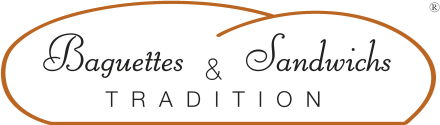 L’AUVERGNAT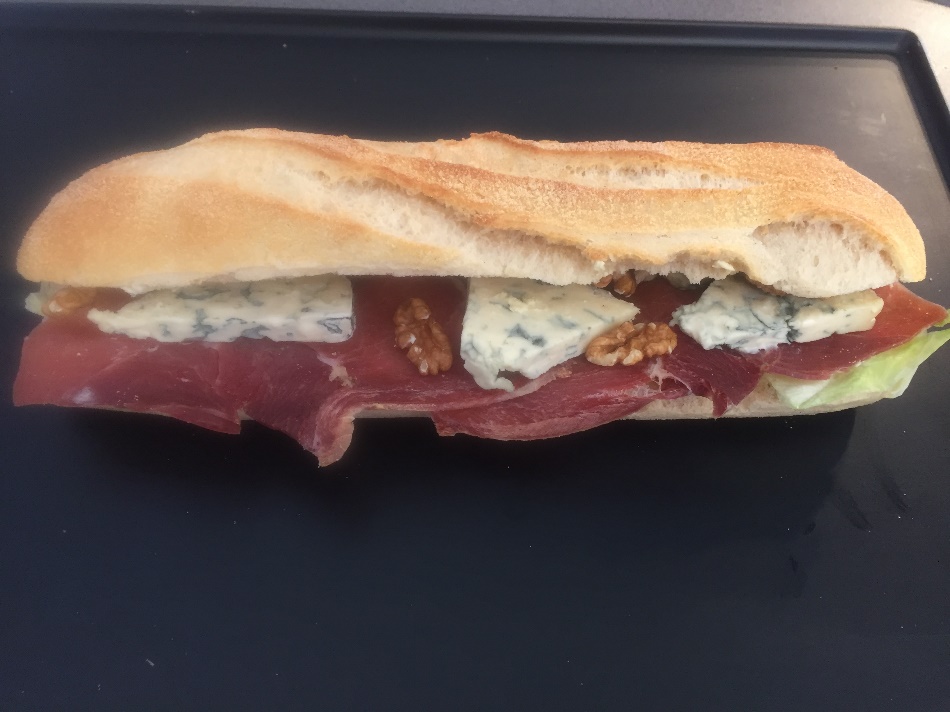 ** Alternative : pain nature pour diminuer le coût de revientCout de revient* : 1,23 € HTPrix de vente suggéré* : 4,50 € *Les quantités, le cout de revient et le prix de vente sont établis avec les produits de nos fournisseurs.INGREDIENTSQUANTITE*UNITESPain aux noix**1DéjeunetteBeurre40GrammesSalade (Iceberg)25GrammesJambon cru3/2TranchesFourme30 GrammesNoix10GrammesPREPARATIONCouper la déjeunette en 2 
Etaler le beurre sur les deux faces de la déjeunetteDéposer la saladeDisposer les tranches de jambon cru sur la saladeRajouter les tranches recoupées de fourme sur le jambon cruPoser les cerneaux de noix